SUPPLEMENTAL INFORMATIONMycobacterium tuberculosis PhoP integrates stress response to intracellular survival by regulating cAMP levelHina Khan1,2, Partha Paul1,3, Harsh Goar 1,3,4, Bhanwar Bamniya1,3,5, Navin Baid1,6,Dibyendu Sarkar1,5, *1CSIR-Institute of Microbial Technology, Sector 39 A, Chandigarh 160036, India2Present Address: Department of Physiology, Michigan State University, Interdisciplinary Science and Technology Building, Lansing, MI 488243These authors contributed equally to this work. 4Present Address: Department of Medicine, Division of Hematology-OncologyUT Southwestern Medical Center, Dallas, TX 752355Academy of Scientific and Innovative Research (AcSIR), Ghaziabad, India6Present address: Department of Biosciences and BioengineeringIndian Institute of Technology Bombay, Mumbai 400076, IndiaRunning title: Regulation of mycobacterial cAMP Key Words: cAMP level; Mycobacterium; PhoP; stress response; virulence regulation*Address correspondence to: Dibyendu Sarkar, CSIR-Institute of Microbial Technology, Chandigarh, IndiaTel.: 091-172-2880258; Fax: 091-172-2690585; E-mail: dibyendu@imtech.res.inSupplemental Table 1aSequences of oligonucleotide primers used in RT-qPCR and ChIP-qPCR measurements reported in this studyaFP, forward primer; RP, reverse primerSupplemental Table 1bSequences of oligonucleotide primers for amplification and cloning, and plasmids used in this studyaFP, forward primer; RP, reverse primer; b hygromycin resistance (Hygr)c kanamycin resistance (Kanr)ReferencesAnil Kumar V, Goyal R, Bansal R, Singh N, Sevalkar RR, Kumar A, Sarkar D (2016) EspR-dependent ESAT-6 Protein Secretion of Mycobacterium tuberculosis Requires the Presence of Virulence Regulator PhoP. The Journal of biological chemistry 291: 19018-19030Bansal R, Anil Kumar V, Sevalkar RR, Singh PR, Sarkar D (2017) Mycobacterium tuberculosis virulence-regulator PhoP interacts with alternative sigma factor SigE during acid-stress response. Molecular microbiology 104: 400-411De Smet KA, Kempsell KE, Gallagher A, Duncan K, Young DB (1999) Alteration of a single amino acid residue reverses fosfomycin resistance of recombinant MurA from Mycobacterium tuberculosis. Microbiology 145 ( Pt 11): 3177-3184Goyal R, Das AK, Singh R, Singh PK, Korpole S, Sarkar D (2011) Phosphorylation of PhoP protein plays direct regulatory role in lipid biosynthesis of Mycobacterium tuberculosis. J Biol Chem 286: 45197-45208Khan H, Paul P, Sevalkar RR, Kachhap S, Singh B, Sarkar D (2022) Convergence of two global regulators to coordinate expression of essential virulence determinants of Mycobacterium tuberculosis. Elife 11Parikh A, Kumar D, Chawla Y, Kurthkoti K, Khan S, Varshney U, Nandicoori VK (2013) Development of a new generation of vectors for gene expression, gene replacement, and protein-protein interaction studies in mycobacteria. Applied and environmental microbiology 79: 1718-1729Singh AK, Carette X, Potluri LP, Sharp JD, Xu R, Prisic S, Husson RN (2016) Investigating essential gene function in Mycobacterium tuberculosis using an efficient CRISPR interference system. Nucleic Acids Res 44: e143PrimersaSequences (5’-3’)ReferenceFPrv0386RTGGCCCAGATCCTTACCTTTCThis studyRPrv0386RTTGTGCAGCACTTCCTGAGACThis studyFPrv0891cRTTCAAACGGTACGAGGGTGATThis studyRPrv0891cRTCACAACTGCATGACCCATTCThis studyFPrv1264RTCAGCTAGGCGAAGTGGTGTCThis studyRPrv1264RTGGGAAAGTTGTTGTCGGTGTThis studyFPrv1339RTCGCCGTTGGTTATCGACTTCThis studyRPrv1339RTAACAGTCGTCAATCTCCCCAThis studyFPrv1625cRTTGAATTTGCCCCACCGAATCThis studyRPrv1625cRTCAGCGCAATTGAAGGATCCAThis studyFPrv1647RTGCCCAAGATGCTGTGAAGTCThis studyRPrv1647RTAACTCACTTTGCGGGATCAGThis studyFPrv2488cRTTTGCTGTTGGCATCATGTCTThis studyRPrv2488cRTCTTCTGGGCATCATCTAGGCThis studyFPrv0805RTGCCGAACTACGCAAATTCTTThis studyRPrv0805RTATCCAAAACACTCGGAATCGThis studyFPrv1357cRTTCCTCGTCTACCAGCCAATCThis studyRPrv1357cRTGAGACGTTGACGCTGACAAAThis studyFPrv2837cRTAGCAGGACCTTGATGGACAGThis studyRPrv2837cRTGTTCGACCTCCTTGAACACCThis studyFPphoPRTGCCTCAAGTTCCAGGGCTTT(Khan et al, 2022)RPphoPRTCCGGGCCCGATCCA(Khan et al., 2022)FPpks2RTGTTGTGGAAGGCGTTGTTAC (Goyal et al, 2011)RPpks2RTGTCGTAGAACTCGTCGCAAT (Goyal et al., 2011)FPmsl3RTGTGAAAACAAACTTCGGTCAC(Goyal et al., 2011)RPmsl3RTACAAAGAGTTCAGTGTCAATCTCAG (Goyal et al., 2011)FPlipFRTTAGTGGCCATCTCTCCGTTG(Bansal et al, 2017)RPlipFRTAGCGGCTCATAGAGGTCTTC(Bansal et al., 2017)FP16SrDNARTCTGAGATACGGCCCAGACTC(Khan et al., 2022)RP16SrDNARTCGTCGATGGTGAAAGAGGTT(Khan et al., 2022)FPrv0805upCGGCGTTCTGGTATCTCGThis studyRPrv0805upTAAGAGAACGTAATCCGGThis studyPrimersaSequences (5’-3’)ReferenceFPrv0805startAATAATGATATCGTGCATAGACTTThis studyRPrv0805stopAATAATAAGCTTTCAGTCGACGGGAThis studyFPrv0805N97ATGGGTGATGGGTGCACACGACGACCG This studyRPrv0805N97ACGGTCGTCGTGTGCACCCATCACCCA This studyFPphoPsg 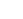 GGGAGATCCAGCGCCTGTGCCCCGThis StudyRPphoPsg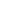 AAACCGGGGCACAGGCGCTGGATCThis StudyFPrv0805sgGGGAGCTCGACCAGGCCTCGGAGCThis StudyRPrv0805sg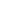 AAACGCTCCGAGGCCTGGTCGAGCThis StudyFPpRH2521seqAAACTCTAGAAATATTGGATCGThis studyRPpRH2521seqCCTAATGACCATGGTGACCTCThis studyPlasmidsp19KprobMycobacteria expression vector, Hygr (De Smet et al, 1999)p19Kpro-phoPHis6-tagged PhoP residues 1-247 cloned in p19Kpro(Anil Kumar et al, 2016)p19Kpro-phoP(FLAG)FLAG-tagged PhoP residues1-247 cloned in p19KproThis studypSTKicIntegrative mycobacterial expression vector, Kanrc(Parikh et al, 2013)pSTKi-pde PDE (rv0805) residues 1-957 cloned in pSTKiThis studypSTKi-pdeM PDE (rv0805M) Asn-97 codon mutated to Ala in pSTKi-pdeMThis studypRH2502Integrative mycobacterial expression vector, Kanr, c(Singh et al, 2016)pRH2521Episomal expression vector, Hygr,b(Singh et al., 2016)pRH2521-phoPsgpRH2521 vector expressing phoP guide RNA, Hygr,bThis studypRH2521-rv0805sgpRH2521 vector expressing rv0805 guide RNA, Hygr,bThis study